Домашнее задание для 2 класса от 23.09, 24.09.2022До мажор (повторение). Играть и петь гамму в тональности "До мажор" на длинный пунктир: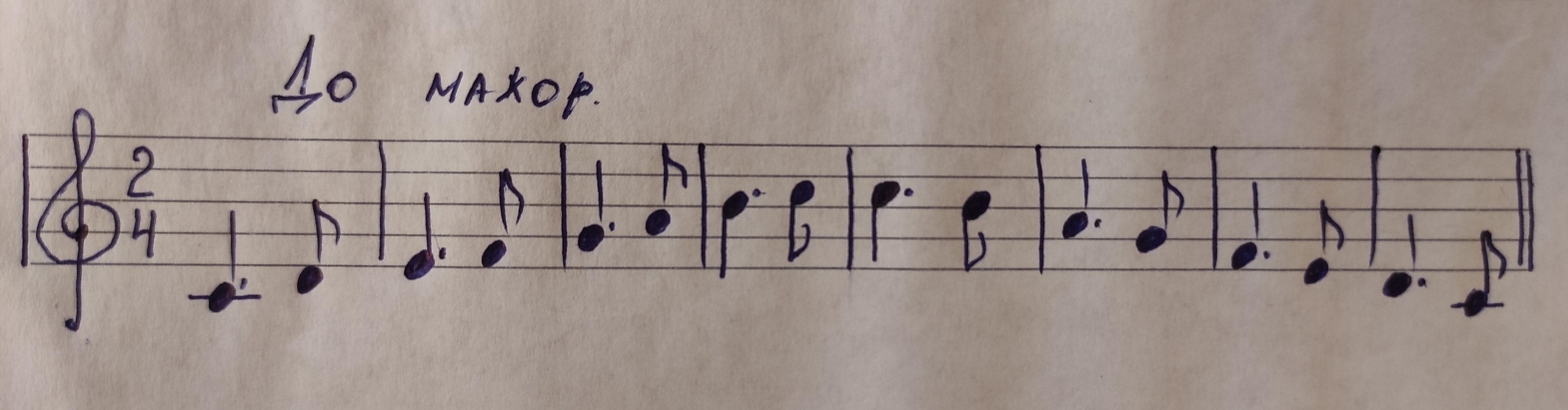 Новая тема: "Интервал терция".Письменно в тетради построить б3 и м3 от звуков, "соль", "ля", "си" вверх.Запомнить строение каждого интервала! *Ниже, третьим пунктом распечатайте номера для интонационной работы на сольфеджио. Приносить на каждый урок. Баева, Зебряк. "Сольфеджио для 1 - 2 классов".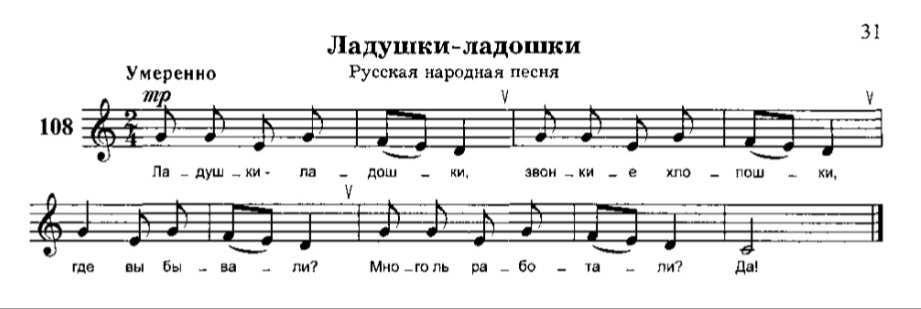 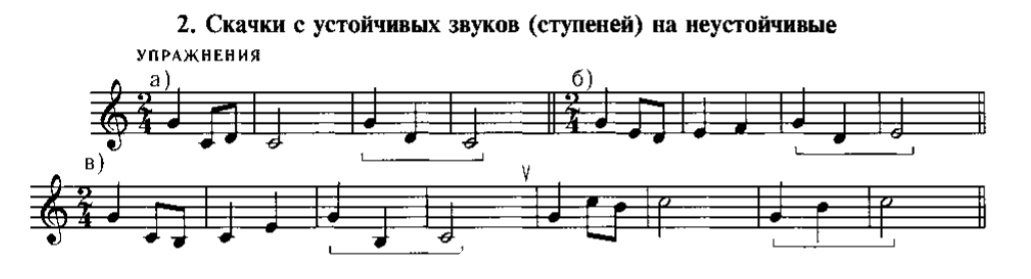 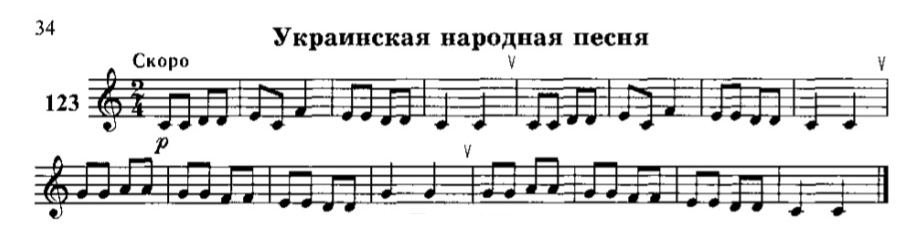 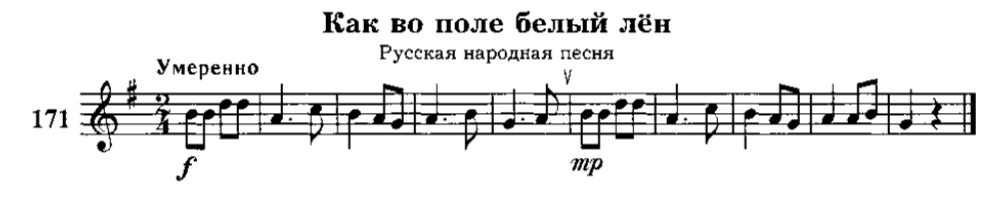 Обозн. Название интервалаСтупеневая величина Тоновая величина ч1Чистая прима1 ст. 0 т. м2Малая секунда2 ст. 0,5 т. б2Большая секунда2 ст. 1 т. м3Малая терция3 ст. 1,5 т. б3Большая терция3 ст. 2 т. 